Українська література«Празька школа» поетів – умовна назва українських поетів міжвоєнного двадцятиліття: Є. Маланюк, Ю. Дараган, Юрій Клен, О. Ольжич та ін.МУР (Мистецький український рух) – заснований у 1945 р. в Німеччині. Головою об’єднання був Улас Самчук. До МУРу також входили Іван Багряний, Є. Маланюк та ін.Нью-Йоркська група поетів – об’єднання українських поетів-емігрантів, засноване 1958 р. в Нью-Йорку. До цього угруповання входили Богдан Бойчук, Богдан Рубчак, Юрій Тарнавський, Емма Андієвська, Віра Вовк та ін.Шістдесятники – творче молоде покоління 60-х років ХХ ст.  До шістдесятників належали: І. Драч, В. Симоненко, Д. Павличко, Л. Костенко, Б. Олійник, Гр. Тютюнник та ін.Автор, твір, жанр, головні герої, особливості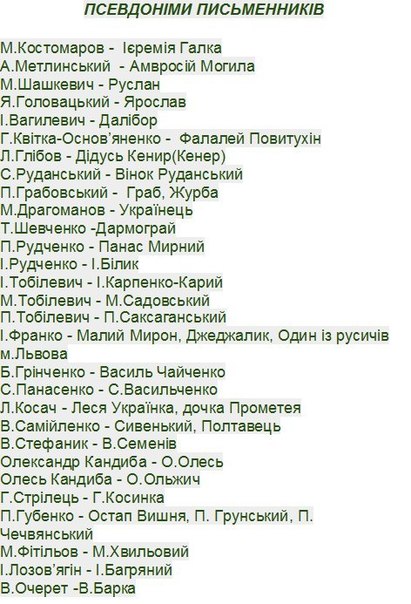 Автор (в дужках справжнє прізвище), назва творуЖанр творуПрисвята (якщо є)Головні герої творуЛітературний напрям; особливість твору; угруповання, до якого належав автор, тощоІван Котляревський«Енеїда»бурлескно-травестійна поема; бурлеск – це коли про «низьке» говориться піднесено або навпаки; травестія – перевдягання.Еней, його батько Анхіз і мати Венера; друзі-троянці Низ та Евріал; Зевс; Меркурій (бог торгівлі); Еол (бог вітрів); Нептун (бог моря); Юнона (богиня шлюбу); цариця Дідона, пророчиця Сивілла; цариця Цирцея; цар Латин, його дружина Амата й дочка Лавінія; цар рутульців Турн Іван Котляревський «Наталка Полтавка»соціально-побутова драма (за визначенням автора – малоросійська опера)Горпина Терпилиха, її дочка Наталка; Микола (далекий родич), коханий Наталки Петро, возний Тетерваковський, виборний Макогоненко.М. Лисенко написав оперу «Наталка Полтавка»Г. Квітка-Основяненко (Г.Квітка) «Маруся»повість (сентиментально-реалістична)Наум Дрот і його дружина Настя, їхня дочка Маруся, Василь – коханий Марусі, Олена – подруга Марусі.сентименталізмПантелеймон Куліш «Чорна рада»історичний романЯким Сомко, Іван Брюховецький, Кирило Тур, полковник і панотець Шрам, його син Петро Шраменко; Михайло Черевань, його дружина Меланія, дочка Леся; Божий Чоловік.романтизмМарко Вовчок (Марія Вілінська) «Максим Гримач»родинно-побутове оповіданняЗаможний козак Максим Гримач, Катря – старша дочка, Тетяна – молодша; Семен  (кріпак, коханий Катрі)І. Нечуй-Левицький (І.Левицький) «Кайдашева сім’я»соціально-побутова повістьМаруся й Омелько Кайдаші, їхні сини Карпо (старший) і Лаврін (молодший), Мотря (дружина Карпа), Мелашка (дружина Лавріна), баба Палажка.І. Франко сказав: «І. Нечуй-Левицький малює гірку картину розпаду українського патріархального устрою…»Панас Мирний (Панас Рудченко) «Хіба ревуть воли…»соціально-психологічний романЧіпка Варениченко, його мати Мотря, батько Іван Вареник, баба Оришка; Грицько Чупруненко і його дружина Христя; друзі Чіпки – Матня, Лушня й Пацюк; москаль Максим Гудзь, його дружина Явдоха й дочка Галя (дружина Чіпки).Написав спочатку нарис «Подоріжжя від Полтави до Гадячого», потім на основі нарису створив повість «Чіпка», потім повість виросла в роман «Пропаща сила», згодом була перейменована в «Хіба ревуть воли, як ясла повні?» О.Білецький назвав твір «будинком з багатьма прибудовами і надбудовами». Роман має 4 частини і 30 розділів.Іван Карпенко-Карий (Іван Тобілевич) «Мартин Боруля»трагікомедіяЗаможний хлібороб Мартин Боруля, його дружина Палажка, син Степан, дочка Марися; багатий шляхтич Гервасій Гуляницький, його син Микола; реєстратор з ратуші Націєвський; повірений Трандалєв Омелько й Трохим – найтити Борулі.Іван Франко «Мойсей»філософська поемаЛіричний герой, Мойсей, князь конюхів Єгошуа; Єгова (Бог); єврейський народ; супротивники Мойсея – Датан і Авірон; демон пустелі Азазель.Поема написана анапестом (пролог до поеми написано ямбом) Ольга Кобилянська «Земля»повість Своєму батькові Івоніка Федорчук, його дружина Марійка, старший син Михайло, молодший син Сава; Василь Чоп’як, його дружина Докія й дочка Парасинка, чоловік Парасинки Тодорика; панська наймичка Анна; циганка Рахіра та її батько Григорій. МодернізмЛеся Українка (Лариса Косач) «Лісова пісня»драма-феєріяЛукаш, його мати, дядько Лев, Килина, діти Килини, Мавка, Лісовик, Перелесник, Водяник, Русалка Польова, Злидні, «Той, що греблі рве», «Той, що  в скалі сидить»неоромантизмМихайло Коцюбинський«Intermezzo»новелаКононівським полямМоя утома, Ниви в червні, Сонце, Три білих вівчарки, Зозуля, Жайворонки, Залізна рука города, Людське горе.Імпресіонізм; розповідь ведеться від першої особи; перелік дійових осіб на початку творуМихайло Коцюбинський«Тіні забутих предків»повістьІван Палійчук, його кохана Марічка Гутенюк, дружина Палагна, мольфар Юра, щезник, нявка, чугайстирнеоромантизм та імпресіонізм; повість екранізував Сергій Параджанов.Юрій Яновський «Вершники»роман у новелахНовела «Подвійне коло»Родина Половців; брати Половці: Андрій (денікінець), Оверко (петлюрівець), Панас і Сашко (махновці), Іван (червоноармієць), червоний комісар Герт.Новела «Шаланда в морі»Мусій Половець, його дружина Половчиха, рибалка ЧубенкоРодина ПоловцівВалер’ян Підмогильний«Місто»урбаністичний романСтепан Радченко, Надійка, «мусінька» Тамара Василівна (її чоловік Гнідий і син Максим), Зоська, Рита, Левко, Михайло Світозаров, ВигорськийРоман має два епіграфи1. Шість прикмет має людина: трьома подібна вона на тварину, а
трьома на янгола… Талмуд. 2. Як можна бути вільним, Евкріте, коли маєш тіло?Володимир Винниченко«Момент»новелаРеволюціонер, панночка Муся, контрабандист Семен ПустунРозповідь ведеться від першої особи; імпресіонізмМикола Хвильовий (Микола Фітільов) «Я (Романтика)»новела«Цвіту яблуні»«Я», доктор Тагабат, дегенерат, Андрюша, мати «Я».Розповідь ведеться від першої особиМикола Куліш «Мина Мазайло»сатирична комедіяРодина Мазайла – Мина Мазайло, його діти Рина й Мокій, дружина Килина; дядько Тарас, тьотя Мотя, Уля.Остап Вишня (Губенко) гумореска «Моя автобіографія»усмішка «Сом»Олександр Довженко «Зачарована Десна»кіноповістьДва ліричні герої – Сашко (у новелах) і Олександр Довженко (в авторських відступах); Одарка Єрмолаївна (мати), Петро Семенович (батько), баба Марусина, дід Семен.Олександр Довженко «Україна в огні»кіноповістьЛаврін і Тетяна та їхні діти (п’ятеро синів і дочка Олеся); Христя Хутірна, Василь Кравчина; зрадник Заброда; німецький полковник Еріх фон Крауз і його син Людвіг.Родина ЗапорожцівІван Драч «Балада про соняшник»Балада (модерна)Віршовий розмір – верлібр; І. Драч належить до  шістдесятників.Ліна Костенко «Маруся Чурай»Історичний роман у віршахМаруся Чурай, Гриць Бобренко; Іван Іскра, Мартин Пушкар, Лесько Черкес, Галя Вишняківна, Семен Горбань.Складається з 9 розділів; дві сюжетні лінії (особиста й історична); письменниця належить до шістдесятників.Григір Тютюнник «Три зозулі з поклоном»новелаЛюбові всевишнійОповідач, його батьки – Михайло й Соня; Марфа Яркова, поштар – дядько ЛевкоПисьменник належить до шістдесятників.Іван Багряний (Лозов’ягін) «Тигролови»Пригодницький романГригорій Многогрішний; родина Сірків: Наталка, Гриць та їхні батьки – Денис Сірко й Сірчиха; майор НКВС МедвинРодина Сірків; АвторНазва творуЖанрГоловні героїОсобливості (поезії)Давня українська література«Повість минулих літ»ЛітописДавня українська література«Слово про похід Ігорів»Героїчна поемаКнязі Ігор, Святослав і Всеволод;  Ярославна (дружина Ігоря); половці Овлур, Гзак і Кончак.Григорій Сковорода«De libertate»Ліричний віршВірш. розмір – дактиль.Римування – суміжне.Григорій Сковорода«Всякому місту – звичай і права»Ліричний вірш, що став народною піснеюВірш. розмір – дактиль.Римування – суміжне.Григорій Сковорода«Бджола і Шершень»БайкаБджола, ШершеньІван Котляревський«Енеїда»Бурлескно-травестійна поемаЕней, його батько Анхіз і мати Венера; троянці Низ та Евріал; верховний бог Зевс, бог-покровитель торгівлі Меркурій, бог вітрів Еол, бог моря Нептун; богиня шлюбу Юнона; цариця Дідона, пророчиця Сивілла, цариця Цирцея; цар Латин, його дружина Амата й дочка Лавінія; цар рутульців Турн.Іван Котляревський«Наталка Полтавка»Соціально-побутова драма (малорос. опера)Стара вдова Горпина Терпилиха, Наталка; родич Терпилихи Микола, коханий Наталки Петро; возний Тетерваковський, виборний Макогоненко.Тарас Шевченко«До Основ’яненка»ПосланняПоштовх до написання – нарис Г.Квітки-Основ’яненка «Головатий»Тарас Шевченко«Катерина»Соціально-побутова поемаКатерина, її батько й мати, син Івась, москаль Іван.Тарас Шевченко«Гайдамаки»Історико-героїчна поемаНаймит Ярема+ОксанаЖид ЛейбаГонта й Залізняк на чолі повстанняТарас Шевченко«Кавказ»Сатирична поема з елементами лірики та героїкиМонолог колонізатора, звернений до горця.Тарас Шевченко«Сон» («У всякого своя доля»)Сатирична поема (політична сатира)Форма сну.Вступ і три частини:Україна, Сибір і Петербург.Тарас Шевченко«І мертвим, і живим»ПосланняТарас Шевченко«Заповіт»Ліричний віршВірш.розмір – хорей.Тарас ШевченкоГ.Квітка-Основ’яненко«Маруся»Повість (сентиментально-реалістична, соціально-побутова)Наум Дрот і дружина Настя, їхня дочка Маруся; коханий Марусі Василь, подруга Марусі Олена.Пантелеймон Куліш«Чорна рада»Роман-хроніка, істор.-пригодн. романПереяславський полковник Яким Сомко; правобер. гетьман Павло Тетеря; ніжинський полковник Васюта Золотаренко; кошовий гетьман Зап. Січі Іван Брюховецький; московський  князь Гагін; козак Кирило Тур; полковник і панотець Шрам(Чепурний), його син Петро Шраменко; господар хутора Михайло Черевань, його дружина Меланія і дочка Леся; Божий Чоловік.Іван Нечуй-Левицький«Кайдашева сім’яСоціально-побутова повістьМаруся й Омелько Кайдаші;Карпо+Мотря;Лаврін+Мелашка;Баба ПалажкаПанас Мирний«Хіба ревуть воли, як ясла повні»Соціально-психолог. роман4 частини і 30 глав («будинок з багатьма прибудовами і надбудовами» О.Білецький)Співавторство з братом Іваном Біликом.Іван Карпенко-Карий«Мартин Боруля»ТрагікомедіяЗаможний хлібороб Мартин Боруля, дружина Палажка, син Степан, дочка Марися; шляхтич Геврасій Гуляницький, його син Микола; реєстратор з Ратуші Націєвський; повірений Трандалєв; наймити Борулі Омелько й Трохим.Іван Франко«Гімн»Гімн (ліричний вірш)Збірка «З вершин і низин»Вірш.розмір – хорей.Римування – суміжне.Іван Франко«Чого являєшся мені у сні?»Ліричний віршЗбірка «Зів’яле листя» (лірична драма)Вірш.розмір – ямб.Іван Франко«Мойсей»Філософ. поемаЛіричний герой, Мойсей, князь конюхів Єгошуа; Єгова(Бог); єврейський народ; супротивники Мойсея – Датан і Авірон; демон пустелі Азазель.Михайло Коцюбинський«Тіні забутих предків»ПовістьІван Палійчук, його кохана Марічка Гутенюк, дружина Палагна,сусід Юра (мольфар),матір і батько Івана,щезник, нявка, чугайстир.Михайло Коцюбинський«Intermezzo»НовелаМоя утома, Ниви у червні, Сонце, Три білих вівчарки, Зозуля, Жайворонки, Залізна рука города, Людське горе.Ольга Кобилянська«Земля»ПовістьЗаможний газда Івоніка Федорчук, його дружина Марійка, старший син Михайло, молодший – Сава, заможний газда Василь Чоп’як, його дружина Докія, дочка Парасинка, чоловік Парасинки Тодорика, панська наймичка Анна, циганка Рахіра та її батько Григорій.Леся Українка«Лісова пісня»Драма-феєрія(пролемно-філософ. драм. поема)Лукаш, його мати, дядько Лев; Килина, діти Килини; хлопчик; Мавка, Лісовик, перелесник, Водяник, Русалка Польова, Злидні, «Той, що греблі рве», «Той, що в скалі сидить»; Доля.Леся Українка«Contra spem spero!»Ліричний віршВірш. розмір – анапест.Римування- перехресне.Без надії сподіваюсь.Збірка «На крилах пісень»Микола Вороний«Блакитна панна»Ліричний віршХорей.Театр корифеїв.Олександр Олесь«Чари ночі»РомансЯмб.Збірка «З журбою радість обнялась»Олександр Олесь«О слово рідне! Орле скутий!»Ліричний віршЯмб.Збірка «Будь мечем моїм»Павло Тичина«Ви знаєте, як липа шелестить»Ліричний віршЯмб.Збірка «Сонячні кларнети»Павло ТичинаПавло Тичина«О, панно Інно…»Ліричний віршЯмб.Максим Рильський«Молюсь і вірю…»Ліричний віршЯмб.Володимир Сосюра«Любіть Україну!»Ліричний віршАмфібрахій.1951 р. в газеті 2правда» за цей вірш поета звинувачено як буржуазного націоналіста.Б.-І. Антонич«Різдво»Ліричний віршХорейМикола Хвильовий«Я (Романтика)»Новела«Я» - главковерх «чорного трибуналу», доктор Тагабат, дегенерат, Андрюша;Мати «Я».Валер’ян Підмогильний«Місто»Урбаністичний романСтепан Радченко, Надійка, «мусінька» Тамара Василівна (її чоловік Гнідий і син Максим), Зоська, Рита, Левко, Михайло Світозаров, Вигорський.Остап Вишня«Моя автобіографія»ГуморескаІронія.Три частини.Остап Вишня«Сом»УсмішкаЗбірка «Мисливські усмішки»Чотири частини.Микола Куліш«Мина Мазайло»Сатирична комедія(філолог.)Мина Мазайло, його діти Рина й Мокій, дружина Килина, дядько Тарас, тьотя Мотя, Уля.Олександр Довженко«Україна в огні»КіноповістьРодина Запорожців: Лаврін і Тетяна, їхні сини Роман, Іван, Савка, Григорій, Трохим і дочка Олеся; Христя Хутірна, Василь Кравчина; зрадник Заброда, німецький полковник Еріх фон Крауз і його син Людвіг.Олександр Довженко«Зачарована Десна»Кіноповість(автобіогр. кінооповідання)Два ліричні герої – Сашко (у новелах) і Олександр Довженко (в авторських відступах); Одарка Єрмолаївна (мати), Петро Семенович (батько), баба Марусина, дід Семен.Ліна Костенко«Маруся Чурай»Історичний роман у віршахМаруся Чурай, Гриць Бобренко, полковий обозний Іван Іскра, полтавський полковник Мартин Пушкар, козак Лесько Черкес, Галя Вишняківна, війт Семен Горбань, Бобренчиха.Григір Тютюнник«Три зозулі з поклоном»НовелаОповідач, його батьки – Михайло й Соня; Марфа Яркова, поштар – дядько Левко.Іван Багряний«Тигролови»Пригодн. романГригорій Многогрішний (молодий інженер-авіатор); родина Сірків: Наталка, Гриць, Денис Сірко й Сірчиха; майор НКВС Медвин.Андрій Малишко«Пісня про рушник»ПісняАнапест.Перехресне римування.Народна пісня літературного походження.Василь Симоненко«Лебеді материнства»Ліричний вірш(колискова)Хорей.Суміжне римування.Василь Стус«Як добре те, що смерті не боюсь я…»Ліричний віршЯмб.Василь Стус«О земле втрачена, явися!...»Ліричний віршЯмб.Невольницька лірика.Іван Драч«Балада про соняшник»Балада 
(модерна)Верлібр.Євген Маланюк«Стилет чи стилос?...»Ліричний віршЯмб.Еміграційна література.